EDITAL n.º005/2020–DEXCOMUNICA	aosCoordenadores de Programas ou Projetos de Extensão que serão aceitas solicitações de inscrição de trabalhos referentes à seleção interna para composição da Delegação que representará a UEM no 38o Seminário de Extensão Universitária da Região Sul (SEURS), no período de 17 a 19 de Novembro de maneira on-line e organizado pela UEL com o tema “Extensão Universitária: caminhos para inovação e desenvolvimento social”, conforme cronograma a seguir:a)	CRONOGRAMA:b)	INSCRIÇÃO DE PROGRAMAS OU PROJETOS DEEXTENSÃO:A candidatura de Programa ou Projeto de Extensão institucionalizado nesta Diretoria deverá ser feita on-line pelo(a) Coordenador(a) até a data da inscrição informada neste Edital. Além disso, deve ser anexado o artigo no formato .pdf (conforme as normas do evento - vide site oficial – http://www.uel.br/proex/seurs/) para análise da Comissão de Avaliação composta pelo Fórum de Politicas de Extensão e Cultura;Haverá limite de inscrição de 01(um) docente ou agente universitário e/ou 01 (um) acadêmico(a) bolsista ou voluntário por Programa ou Projetoconcorrente;Serão indeferidas as inscrições de Programas ou Projetos de Extensão com pendências ou inadimplência junto à PEC ou que não atenderem ao dispostoneste, exceto processos de tramitação física (em papel).c)	CRITÉRIOS DE SELEÇÃO:Os trabalhos inscritos e concorrentes ao Edital n.º 005/2020-DEX deverão ser apresentados conforme as normas orientadas conforme o regulamento do evento disponível no link oficial do evento (http://www.uel.br/proex/seurs/) sendo avaliados por Comissão formada pelo Fórum de Politicas de Extensão e Cultura, sob os seguintes critérios: consistência da proposta e atualização do conteúdo, pertinência com o tema do evento, variedade temática e destaque às ações extensionistas do Programa ou Projeto de Extensão na proposta apresentada.As propostas devem enquadrar-se no conceito de extensão universitária, entendida como processo interdisciplinar, educativo, cultural, científico e político que promove interação transformadora entre a universidade e a sociedade, dentro do principio constitucional da indissociabilidade com o ensino e a pesquisa;As propostas devem orientar-se por uma das seguintes áreas temáticas definidas pelo FORPROEX: I. Comunicação; II. Cultura; III. Direitos Humanos e Justiça; IV.Educação; V.Meio Ambiente; VI.Saúde; VII. Tecnologia e Produção; e, VIII.Trabalho; e,É condição para a submissão de trabalhos e participação da seleção de que trata o presente Edital a vinculação a Programas ou Projetos de Extensão institucionalizados, em andamento, e sem pendências junto à PEC/DEX.Serão selecionado 15 trabalhos para serem apresentados na forma oral no 38o SEURSMaringá, 14 de Setembro de 2020.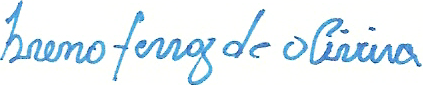 Prof. Dr. Breno Ferraz de OliveiraDiretor de ExtensãoDivulgação dos critérios de seleção e do cronograma14/09/2020Inscrições dos Programas ou Projetos candidatosSomente on-line (https://forms.gle/vmttQbeSB3S8a9QR9)É necessário estar logado com o e-mail institucional para fazer a inscrição.15/09/2020 a 06/10/2020Divulgação dos trabalhos selecionadosAté 16/10/2020Inscrição on-line dos trabalhos selecionados pelo Coordenador institucional Até 20/10/2020